NBCU Will Expand Content, Decrease AdsComcast's NBCUniversal will increase content at the expense of ads on its news channels and some entertainment shows. NBCU may also offer family film nights or marathons on some services, with sponsorships replacing many commercial pods.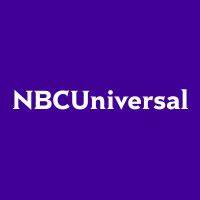 The Hollywood Reporter 4.6.20https://www.hollywoodreporter.com/news/nbcuniversal-cutting-ad-loads-adding-content-as-consumers-quarantine-1288768